Gólyafészket láttál? Küldd el az MME-nek az adatokat!Idén zajlik a 8. nemzetközi, egyben 15. hazai országos fehérgólya-felmérés, amelyben bárki részt vehet! Sőt, kérjük, hogy ha gólyafészket lát, küldje el nekünk az adatokat! A következő két hét, tehát július első fele a legfontosabb időszak, hiszen a fiókák már nagyobbak, de még a fészekben állnak, így könnyű a számlálás! Mire kíváncsi az Egyesület?Hol van lakott vagy lakatlan gólyafészek, de akár üres fészektartó;volt-e költés idén;ha igen, hány fióka repült ki;volt-e gyűrűs gólya?Hogyan tud gólyafészekkel kapcsolatos bármely adatot beküldeni?  A könnyen kezelhető Gólyales okostelefonos TURDUS mobiltelefonos alkalmazásban, amelyben térkés nézetben is kereshetők a fészkek és fotókat is lehet feltölteni. Az adatbázisunk számtógépen használható felületén: https://termeszetlesen.mme.hu/#/golyales oldalon Mindkét felületen (ugyanaz a) regisztráció szükséges! Az alábbi videókban segítséget szeretnénk adni a TURDUS app, illetve az internetes adatbázis használatához, lépésről lépésre bemutatjuk a működést:Így használd a Gólyalest a Turdus applikációban! - ÚtmutatóÍgy használd a Gólyales adatbázist - ÚtmutatóA gólyafelmérések történeteMagyarországon 1941-ben volt az első országos gólyafelmérés, majd 1958 óta ötévente felmérik a madárvédelmi szervezetek a fehér gólyák állományát. Mivel 1973 helyett, a nemzetközi felméréshez igazodva éppen az MME megalakulásának évében, 1974-ben volt a soron következő cenzus, az aktuális fészekszámlálás idén, 2024-ben esedékes. A felmérések során mindig sok adatok küldtek azok, akik nem szakemberek, de szeretik a madarakat. A Madártani Intézet 1941-ben például a tanítókat vonta be az adatgyűjtésbe, 1958-tól pedig a postásokat. A Magyar Madártani és Természetvédelmi Egyesület (MME) 1974-es megalakulásakor önkéntesek és a nemzetipark-igazgatóságok bevonásával vette át a cenzus szervezését. Az adatokra azért van szükség, hogy nyomon követhessük az állomány változását, a veszélyeztető tényezőket és ezek alapján megtervezhessék a gólyák védelmét a szakemberek. A nyolc évtizede 16 ezer páros állomány ugyanis alig negyedére csökkent 2019-re, a legutóbbi országos fészekszámlálás idejére.Hogyan zajlik a felmérés? A legfontosabb adat a fészkelőpárok száma, amit településenként összesítenek a madarászok, ezért egy-egy falu vagy város összes fészkének a felderítése az ideális – de már egy-egy fészekről való tudósítás is hasznos közreműködést jelent, hiszen lehet, hogy éppen az kerüli el a szakemberek figyelmét! Július első felében szerezhető be a legtöbb információ, hiszen ekkor már állnak a fészekben és könnyen számolhatók a fiókák is. A fészkelőhelyek adatai viszont egész évben gyűjthetők.Az adatbázis használataA legegyszerűbb az MME által fejlesztett Turdus okostelefonos alkalmazás letöltése, amely Android és iOS rendszeren is elérhető, az MME és Turdus szavakra keresve. Ebben fészeklista és térkép nézetben is kereshetők a már ismert fészkelőhelyek, amelyek lehetnek üres fészektartók és „rendes” fészkek is. Az adatok rögzíthetők a https://termeszetlesen.mme.hu/#/golyales oldalon is. Négy helyen van lehetőség adatok feltöltésére:A fészek alapadatai >> Itt található a fészek címe, aljzata. Ezeket módosíthatjuk is, ha pontatlanul szerepelnek az adatbázisban, vagy például villanyoszlopot cseréltek a fészek alatt. Új fészek rögzítésére is van lehetőség, de ezt csak akkor tegyük, ha meggyőződtünk, hogy nincs fent az adatbázisban az adott helyszín!Megfigyelési adatok >> Ide tölthetők fel egy-egy napi megfigyelési adatok, melyek fontos információkkal szolgálhatnak a fészek és lakói sorsának alakulásáról. Ide kerülhet a gólyák érkezésének vagy a fiókák kikelésének a dátuma, itt lehet az esetleges balesetekről hírt adni. Ha nem vagyunk biztosak a fiókák számában, mert például még kicsik vagy szél miatt lelapulnak, megadható az is, hogy minimum hány fióka van a fészekben. Itt van lehetőség gyűrűs gólya észleléséről is információt adni.Költési eredmények >> Az adott évre vonatkozó „végeredmény” adható meg itt, általában a kirepülő fiókák (ezek a már ácsorgó, félidőn túli nagy fiókák – nem csak a tényleg kirepült fiatalok) és a fészek vastagsága (az alja és a teteje közti függőleges távolság) kerül ide. Utóbbi megbecsléséhez segítség, hogy a fészektartók átmérője 105-110 cm. Képek a gólyafészekről >> A fészkekről készíthetünk és tölthetünk fel fotókat. Az ideális fotó a fészek azonosítására is alkalmas, tehát például az egész villanyoszlopot mutatja, a háttérben az utcaképpel. Néhány gyakorlati tanács:Nagyon fontos, hogy egy fészkelőhely csak egyszer szerepeljen az adatbázisban. Új fészek rögzítése előtt meg kell róla győződni, hogy nincs-e fent az adatbázisban az adott helyszín. Ha korábban koordináta nélkül került az adatbázisba egy fészek, akkor csak a lista nézet alján látható.A van fészek / nincs fészek kérdés a fészekanyag meglétére vonatkozik. Ha adott helyszínen nem találunk fészektartót sem, akkor tekintjük megszűntnek a fészkelőhelyet. Ez a megfigyelések közt a megjegyzés rovatban, vagy a honlap hibabejelentő gombjára kattintva jelenthető.Veszélyes oszlop alatt az úgynevezett középfeszültségű oszlopokat értjük. A fészkeket tartó 8 m magas oszlopokkal szemben ezek 10-12 m magas, általában külterületen futó, de belterületekre is benyúló hálózatszakaszok. Ezeken találhatók például a transzformátorok. A „sima” villanyoszlopokat nem kell jelölni az adatbázisban.Kérdés esetén a monitoring@mme.hu e-mail címre írhatnak, de az adatokat – mivel várhatóan nagy számban érkezne be és a címek alapján nagyon sokszor nem azonosíthatók a fészkek – kérjük ne küldjenek ide, hanem az adatbázisba töltsék fel!Köszönjük, a gólyák nevében is!Sajtókapcsolat:Orbán Zoltánorban.zoltan@mme.huEredeti tartalom: Magyar Madártani és Természetvédelmi EgyesületTovábbította: Helló Sajtó! Üzleti SajtószolgálatEz a sajtóközlemény a következő linken érhető el: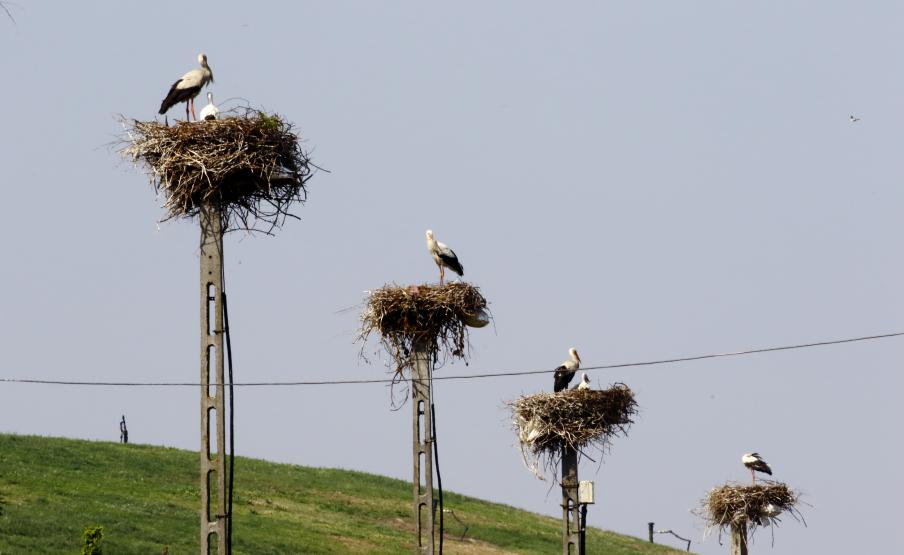 © Fotó: Orbán Zoltán